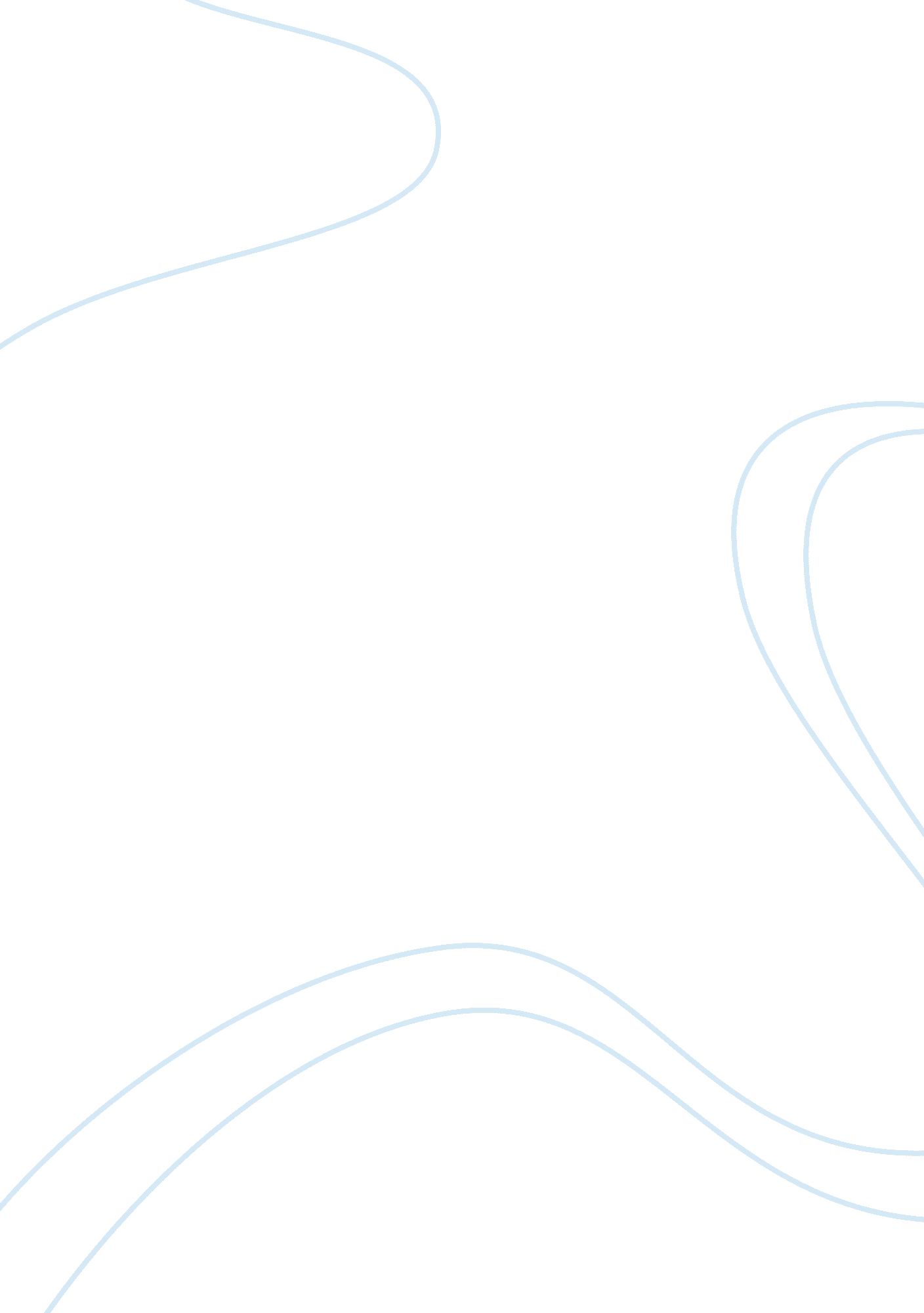 Match the the assessment with what it measures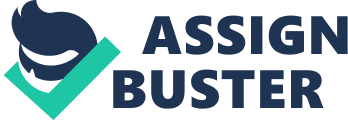 Wechsler Adult Intelligence Scale IVIntelligence AssessmentStandford-Binet VIntelligence Assessment ONMATCH THE THE ASSESSMENT WITH WHAT IT MEASURES SPECIFICALLY FOR YOUFOR ONLY$13. 90/PAGEOrder NowSlosson Intelligence Test -RIntelligence AssessmentPeabody Picture Vocabulary Test 3rd. ed. Intelligence AssessmentBeta IIIIntelligence AssessmentRaven Progressive MatricesIntelligence AssessmentQuick-TestIntelligence AssessmentKaufman Brief Intelligence Test (KBIT)Intelligence AssessmentLuria-Nebraska Nuropsychological BatteryIntelligence AssessmentHalstead Reitan Neuropsychological Test BatteryIntelligence AssessmentTest of Nonevernal Intelligence (TONI)Intelligence AssessmentCulture Fair Intelligence TestIntelligence AssessmentWonderlic Personnel TestIntelligence AssessmentHaptic Intelligence Test for the BlindIntelligence AssessmentWoodcock Johnson Test of Cognitive AbilitiesIntelligence AssessmentGeneral Aptitude Test Battery (GATB)Aptitude AssessmentDifferential Aptitude Tests - 5 (DAT-5)Aptitude AssessmentArmed Services Vocational Battery (ASVAB)Aptitude AssessmentBennett Mechanical Comprehension Test (BMCT)Aptitude AssessmentMinnesota Paper Form Board-R (MPFB-R)Aptitude AssessmentCareer Ability Placement Survey (CAPS)Aptitude AssessmentHand Tool Dexterity TestAptitude AssessmentAbility Explorer (AE)Aptitude AssessmentAPTICOMAptitude AssessmentBall Aptitude BatteryAptitude AssessmentCareer Scope (CS)Aptitude AssessmentCareer Planning Survey (CPS)Aptitude AssessmentOccupational Aptitude Survey and Interest Schedule- 3 (OASIS-3)Aptitude AssessmentPESCO 2001Aptitude AssessmentDetroit Tests of Learning AptitudeAptitude AssessmentOccupational Aptitude SurveyAptitude AssessmentMinnesota Clerical TestAptitude AssessmentWide Range Achievement Test-4Achievement AssessmentAdult Basic Learning Examination-2Achievement AssessmentPeabody Individual Achievement Test Revised (PIAT-R)Achievement AssessmentCalifornia's Achievement TestAchievement AssessmentSRA Arithmetic Index and Reading IndexAchievement AssessmentWoodcock Johnson Tests of AchievementAchievement AssessmentWeschler Individual Achievement TestAchievement AssessmentMinnesota Multiphasic Personality Inventory-2 (MMPI-2)Personality AssessmentMyers-Briggs Type Indicator (MBTI)Personality Assessment16 Personality Factor Questionnaire (16 PF)Personality AssessmentCalifornia Psychological Inventory (CPI)Personality AssessmentPsychological Screening Inventory (PSI)Personality AssessmentTennessee Self-Concept ScalePersonality AssessmentAdult Personality Inventory (API)Personality AssessmentJackson Personality Inventory-RPersonality AssessmentHogan Personality InventoryPersonality AssessmentNEO Personality Inventory (NEO-PI)Personality AssessmentRorschachPersonality Assessment (Projective Measure)Thematic Apperceptions Test (TAT)Personality Assessment (Projective Measure)Geist Picture Interest InventoryInterest AssessmentReading Free Vocational Interest Inventory -2 (RFVII-2)Interest AssessmentStrong Interest InventoryInterest AssessmentKuder Occupational Interest SurveyInterest AssessmentSelf-Directed Search (SDS)Interest AssessmentCareer Assessment Inventory (CAI)Interest AssessmentOccupational Aptitude Survey and Interest Schedule-3 (OASIS-3)Interest AssessmentOhio Vocational Interest Survey-2 (OVIS-2)Interest AssessmentCareer Decision Making System-R (CDM-R)Interest AssessmentCampbell Interest and Skill SurveyInterest AssessmentMcCarron-Dial Evaluation System (MDS)Work SampleVALPARWork SampleMicroevaluation of Careers and Academics (MECA)Work SampleVocational Information and Evaluation Work Samples (VIEWS)Work SampleVocational Interest, Temperament, and Aptitude System (VITAS)Work SampleWide Range Employment Sample Test (WREST)Work Sample 